ПРОТОКОЛ№12от редовно заседание на ОбС-Хайредин, проведено на  01.10.2020г.Място на провеждане: Заседателната зала на Общински съветНачало: 09:30часа.Край: 11:00 часа.Днес на 01.10.2020 г./ четвъртък / от 09:30 часа се проведе редовно заседание на Общински съвет – Хайредин.В работата взеха участие 11/единадесет /, от избрани 11 / единадесет/ общински съветници.Отсъстващи: няма.На заседанието присъстваха още:Г-н Тихомир Тихомиров -кмет с.Бързина, Г-н Пламен Кюковски-кмет с.РогозенЗаседанието бе открито и ръководено от г – жа Светла Петрова  - Председател на ОбС Хайредин, в заседателната зала на Общински съвет на 01.10.2020г.	 Г – жа  Светла Петрова: Уважаеми Общински съветници и гости.	Председателя  на ОбС постави на гласуване           Д Н Е В Е Н   Р Е Д :Изказвания, питания, становища и предложения на граждани, на основание чл.65, ал. 3 от Правилника за организацията и дейността на ОбС, неговите комисии и взаимодействието му с общинската администрация.Докладна записка от Тодор Тодоров - Кмет на Община Хайредин, относно:Приемане на Общинска стратегия за подкрепа за личностно развитие на децата и учениците в Община Хайредин ((2020 – 2022г.) и Годишен план на дейностите за подкрепа за личностно развитие на децата и учениците в Община Хайредин 2020 – 2022г. Докладна записка от Тодор Тодоров - Кмет на Община Хайредин, относно:Утвърждаване на паралелка с ученици, под  минималния брой, съобразно чл.68, ал.2 и чл.69 от Наредбата за финансиране на институциите в системата на предучилищното и училищното образувание от 05.09.2019г.Докладна записка от Тодор Тодоров - Кмет на Община Хайредин, относно:Наредба №…  за обема на животновъдната дейност и местата за отглеждане на селскостопански животни на територията на Община Хайредин.Докладна записка от Тодор Тодоров - Кмет на Община Хайредин, относно:Упълномощаване на представител на Община Хайредин, даване мандат и определяне начин на гласуване на извънредно Общо събрание на акционерите на „МБАЛ“Христо Ботев“ гр.Враца на 28.09.2020г. във връзка с писмо с Вх.№ К-2954/ 26.08.2020г. от Г-н Петър Керемедчив, Изпълнителен Директор на МБАЛ „Христо Ботев“ АД Враца.Докладна записка от Тодор Тодоров - Кмет на Община Хайредин, относно:Отчет за касовото изпълнение на Бюджета за I и II – то тримесечие на 2020 година на Община Хайредин.Докладна записка от Тодор Тодоров – Кмет на Община Хайредин, относно:Промяна на Инвестиционната програма /план-разходна част/.ДругиМолби                           ГЛАСУВАЛИ  :  „ЗА“ -  11„ПРОТИВ“ - НЯМА„ВЪЗД.СЕ“ – НЯМАДНЕВНИЯ РЕД СЕ ПРИЕМА !!!По т.1 от дневния ред: Изказвания, питания, становища и предложения на граждани, на основание чл.65, ал. 3 от Правилника за организацията и дейността на ОбС, неговите комисии и взаимодействието му с общинската администрация.                                                        РЕШЕНИЕ                                                      №108Поради липсата на изказвания,питания,становища и предложения на граждани Председателката на ОбС  предложи да преминат към т.2 от дневния ред.По т.2 от дневния ред: Докладна записка от Тодор Тодоров - Кмет на Община Хайредин, относно:Приемане на Общинска стратегия за подкрепа за личностно развитие на децата и учениците в Община Хайредин ((2020 – 2022г.) и Годишен план на дейностите за подкрепа за личностно развитие на децата и учениците в Община Хайредин 2020 – 2022г. РЕШЕНИЕ№109В изпълнение на чл.197, ал.1 от Закона за предучилищното и училищното образование /ЗПУО/ въз основа на Областната стратегия за подкрепа за личностно развитие на децата и учениците се организира разработването и приемане на Общинска стратегия за подкрепа за личностно развитие на децата и учениците; в изпълнение на чл.197, ал.2 от ЗПУО стратегията се приема от общинския съвет по предложение на кмета на общината за период от две години и в изпълнение на чл.197, ал.3 от ЗПУО за изпълнение на стратегията по ал.1 ежегодно общинският съвет приема годишен план на дейностите за подкрепа за личностно развитие. Годишният план се приема по предложение на кмета на общината след съгласуване със съответното регионално управление на образованието. Във връзка с гореизложеното и на основание чл.21, т.12 от Закона за местното самоуправление и местната администрация, във връзка с чл.197, ал.1, ал.2 и ал.3 от Закона за предучилищното и училищното образование, предлагам на Общински съвет –                   с. Хайредин да вземе следното:РЕШЕНИЕ:Приема Общинска стратегия за подкрепа за личностно развитие на децата и учениците в Община Хайредин (2020-2022г.).Общинската стратегия за подкрепа за личностно развитие на децата и учениците в Община Хайредин (2020-2022г.) по т.1 се приема от Общински съвет – Хайредин за период от две години. Приема Годишен план за дейностите за подкрепа на личностно развитие на децата и учениците на територията на Община Хайредин за 2020г. По предложение на Общинския съветник Ирина Цонова – „ Да бъде създаден център за личностно подпомагане и развитие“ГЛАСУВАЛИ:„ЗА” – 11„ПРОТИВ” – НЯМА„ВЪЗД.СЕ” -НЯМАРЕШЕНИЕТО СЕ ПРИЕМА!!!По т.3 от дневния ред: Докладна записка от Тодор Тодоров - Кмет на Община Хайредин, относно: Утвърждаване на паралелки с ученици, под минималния брой, съобразно чл. 68, ал.2 и чл.69 от Наредба за финансиране на институциите в системата на предучилищното и училищното образование от 05.09.2017г. (Обн. ДВ. бр.81 от 10 Октомври 2017г., изм. и доп. ДВ. бр.31 от 10 Април 2018г., изм. и доп. ДВ. бр.105 от 18 Декември 2018г., изм. и доп. ДВ. бр.36 от 3 Май 2019г., изм. и доп. ДВ. бр.101 от 27 Декември 2019г., изм. и доп. ДВ. бр.33 от 7 Април 2020г., доп. ДВ. бр.37 от 21 Април 2020г., доп. ДВ. бр.77 от 1 Септември 2020г.) и във връзка с Искане № К-3155/10.09.2020г. на Директора на СУ „Васил Воденичарски“ и Искане № К-3167/11.09.2020г. на Директора на ОУ“Горан Червеняшки“, с.Михайлово, предлагам  да се обсъдят и утвърдят следните маломерни паралелки за учебната 2020/2021г. на Община Хайредин:I.II.Предлагам ОбС – Хайредин да вземе РЕШЕНИЕ№110На основание чл.68, ал.2 и чл.69 от Наредба за финансиране на институциите в системата на предучилищното и училищното образование:ОбС –Хайредин да утвърди следните паралелки в СУ „Васил Воденичарски“, с. Хайредин: I а клас – 12 ученици, III a клас – 12 ученици  и IV a клас – 10 ученици, в ОУ „Горан Червеняшки“, с.Михайлово: I клас - 11 ученици, II клас – 11 ученици, III клас – 12 ученици, V клас – 17 ученици, VI клас – 10 ученици и VII клас – 12 ученици.Съгласно чл.68, ал.4, т.1 от Наредба за финансиране на институциите в системата на предучилищното и училищното образование, финансиращият орган преценява, че необходимото допълнително финансиране може да се реализира, чрез собствени приходи от наем на училищна земя.ГЛАСУВАЛИ:„ЗА” – 11„ПРОТИВ” – НЯМА„ВЪЗД.СЕ” – НЯМАРЕШЕНИЕТО СЕ ПРИЕМА!!!По т.4 от дневния ред: Докладна записка от Тодор Тодоров - Кмет на Община Хайредин, относно:Наредба №…  за обема на животновъдната дейност и местата за отглеждане на селскостопански животни на територията на Община Хайредин.РЕШЕНИЕ№111На основание чл.21, ал.2 от Закона за местното самоуправление и местната администрация (ЗМСМА) и чл.133, ал.1 от Закона за ветеринарномедицинската дейност. Обс – Хайредин приема Наредба №…. За обема на животновъдната дейност и местата за отглеждане на селскостопански животни на територията на община Хайредин.ГЛАСУВАЛИ:„ЗА” – 10„ПРОТИВ” – НЯМА„ВЪЗД.СЕ” – 1РЕШЕНИЕТО СЕ ПРИЕМА!!!По т.5 от дневния ред: Докладна записка от Тодор Тодоров - Кмет на Община Хайредин, относно:Упълномощаване на представител на Община Хайредин, даване мандат и определяне начин на гласуване на извънредно Общо събрание на акционерите на „МБАЛ“Христо Ботев“ гр.Враца на 28.09.2020г. във връзка с писмо с Вх.№ К-2954/ 26.08.2020г. от Г-н Петър Керемедчив, Изпълнителен Директор на МБАЛ „Христо Ботев“ АД Враца.РЕШЕНИЕ№112  1.Упълномощава Светлана Иванова Ценова – Секретар на Община Хайредин за представител на Община Хайредин в извънредното събрание на акционерите „МБАЛ „ Христо Ботев“ АД, гр.Враца, което ‚е се проведе на 18.09.2020г. от 10:30 часа в заседателната зала на дружеството.2.Дава мандат за гласуване на Секретаря на Община Хайредин Светлана Ценова – представител на Община Хайредин на извънредното събрание на акционерите на „МБАЛ“Христо Ботев“ АД, гр.Враца, което ще се проведе на 28.09.2020г. от 10:30 часа в заседателната зала на дружеството.3.Определя следния начин на гласуване на упълномощеното лице:    Пот.1 от Дневния ред:Общото събрание на акционерите овластява съвета на директорите на МБАЛ „Христо Ботев“ АД, гр.Враца да сключи договор за предоставяне на кредит на лечебното заведение при следните индикативни условия:Вид на кредита:Стандартен кредит на вноски;Размер на кредита: 5 200 000лв./пет милиона и двеста хиляди лева/;Цел на кредита: За погасяване на задълженията към доставчици, НАП, НОИ и Други;Срок на кредита:63/шестдесет и три/месеца, в т.ч. гратисен период;Срок за усвояване на кредита:3/три/ месеца; Гратисен период по кредита.3/три/ месеца;Ценови условия по кредита: Лихва: СДИ+2,5% /мин. 2,5%/; Такса управление: 0,3%; Такса ангажимент: 0%. Стойността на СДИ към 17.08.2020г. е 0,01%;Условия за усвояване на кредита:1.Актуален списък на всички задължения към доставчици, представляващи цел на финансирането, съдържащ минимум следната информация:1.1 Размер на дълга- главница, лихва, такси, съдебни разноски и др.;1.2 Наименование на кредитора и основание за възникване;1.2 Период на възникване 2.Представяне на потвърждаващо писмо за размера на задължението от всеки кредитор. Всяко писмо следва да съдържа изх. Номер, подпис и мокър печат.3.Актуален списък със сключени споразумения за разсрочено плащане с кредитор, вкл. Самите споразумения.Усвояване: Средствата по кредита се усвояват по банков път чрез сметките на кредитополучателя в банката по сметките на доставчиците.Погасяване на главницата: 59/петдесет и девет/ равни месечни вноски по главницата х 86 660 /осемдесет и шест хиляди шестстотин и шестдесет/  лева. Дата на вноската до 30-то число.Финансови условия:Приоритетно банково обслужване в Банка ДСК /мин.90% от банковите обороти/.Кредитополучателя се задължава да насочи всичките си постъпления от РЗОК по сметки на кредитора.Да не увеличава публични задължения, вкл. Данъци, осигуровки и др. над 400 хил. лева.Кредитополучателя се задължава да предоставя ежемесечни справки за :Приходи от продажби.Задължения към Община Враца и НАП.Състояние на търговските си задължения към доставчици, съдържащи информация за доставчик, фактура,дата на възникване, стойност, падеж.Обезпечение:1.Първи по ред особен залог на настоящи и бъдещи вземания по настоящи и бъдещи разплащателни сметки на кредитополучателя, открити при кредитора.2.Първи по ред особен залог на вземания по договор №060358/25.02.2020г. за оказване на болнична помощ по клинични пътеки и извършване на амбулаторни процедури с НЗОК и извършване на клинични процедури с НЗОК.В срок до 1 /един/ месец след погасяването на всяко задължение към доставчик,кредитополучателя се задължава да осигури вдигане на съответния запор, както и да представи на банката документи, удостоверяващи вдигането на запора. При изтичане срока на договор по т.2 кредитополучателя се задължава да осигури сключването на нов договор с НЗОК, както и учредяване на нов залог върху него, като БДСК е първи и единствен кредитор.ГЛАСУВАЛИ:„ЗА” – 11„ПРОТИВ” – НЯМА„ВЪЗД.СЕ” – НЯМАРЕШЕНИЕТО СЕ ПРИЕМА!!По т.6 от дневния ред: Докладна записка от Тодор Тодоров - Кмет на Община Хайредин, относно:Отчет за касовото изпълнение на Бюджета за I и II – то тримесечие на 2020 година на Община Хайредин.РЕШЕНИЕ№113По предложение на Общинския съветник Ирина Цонова –Докладната записка да бъде отложена за следваща сесия на ОбС- Хайредин, поради наличието на въпроси свързани с изготвянето и. ГЛАСУВАЛИ:„ЗА” -11„ПРОТИВ” – НЯМА„ВЪЗД.СЕ” -НЯМАРЕШЕНИЕТО СЕ ПРИЕМА!!!По т.7 от дневния ред: Докладна записка от Тодор Тодоров – Кмет на Община Хайредин, относно:Промяна на Инвестиционната програма /план-разходна част/.РЕШЕНИЕ№114 На основание чл.124, ал.(3,4,5) от ЗПФ във връзка с чл.29, ал.3 от НАРЕДБАТА т.2 – Съставяне,приемане,изпълнение и отчитане Бюджета на Общината.Предлагам промяна на Инвестиционната програма /план-разходна чат/ приета с Решение №47 от 18.02.2020г. както следва: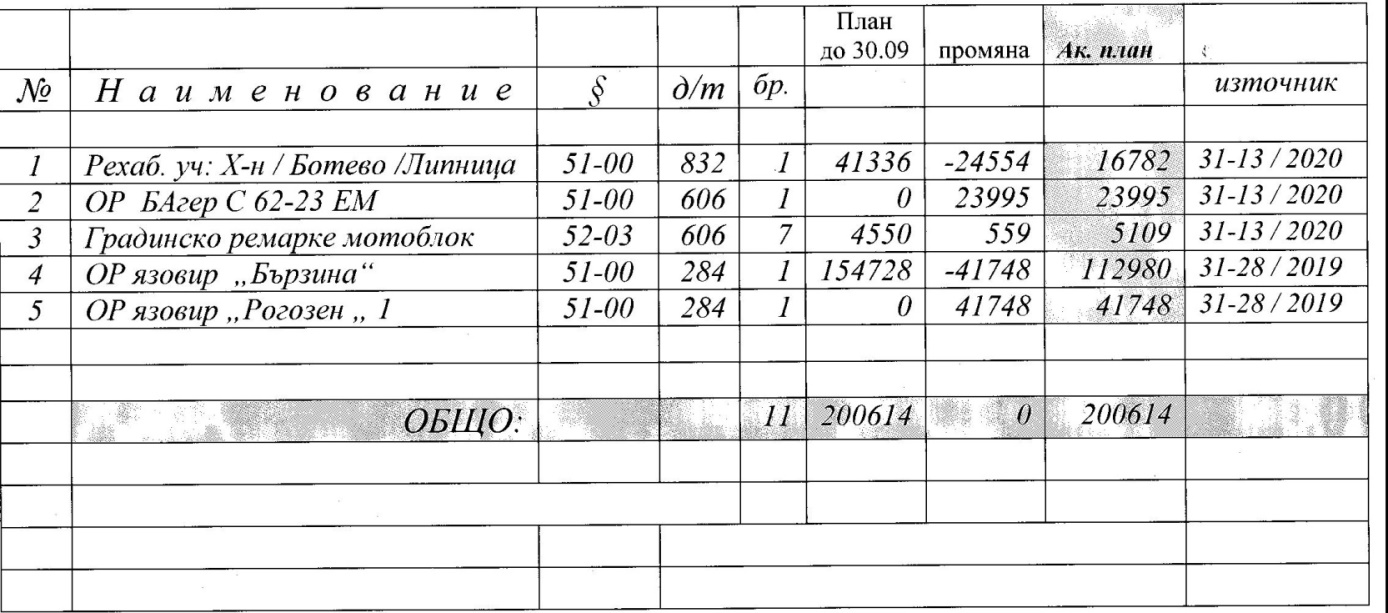 ГЛАСУВАЛИ:„ЗА” – 11„ПРОТИВ” –НЯМА „ВЪЗД.СЕ” 1(Р.Стойков)РЕШЕНИЕТО СЕ ПРИЕМА!!!По т.8 от дневния ред:МолбиРЕШЕНИЕ№115На основание чл.2 от Наредба №22  на Общински съвет Хайредин за подпомагане на социално слаби граждани от Бюджета на Община, ОбС Хайредин одобрява предложената от ПК по „Социални дейности” молба за помощ на:Ангел Георгиев Токов – 100лв.                                                     ГЛАСУВАЛИ:„ЗА” – 10„ПРОТИВ” – 1 (Р.Стойков)„ВЪЗД.СЕ” – НЯМАРЕШЕНИЕТО СЕ ПРИЕМА!!!РЕШЕНИЕ№116Севдалин Борисов Димитров – 100лв. ГЛАСУВАЛИ:„ЗА” – 10„ПРОТИВ” – 1(Р.Стойков)„ВЪЗД.СЕ” – НЯМАРЕШЕНИЕТО  СЕ ПРИЕМА!!!Поради изчерпване на дневния ред заседанието бе закрито в 11:00 часа.ИЗГОТВИЛ :                                                                                   ПРЕДСЕДАТЕЛ :Техн. сътрудник: ……………….                                            ОБС-Хайредин:…………………       /В.Иванова /                                                                                                       /Светла Петрова/Училище /населено място/СУ "Васил Воденичарски", с.Хайредин, общ. Хайредин, обл. ВрацаСУ "Васил Воденичарски", с.Хайредин, общ. Хайредин, обл. ВрацаСУ "Васил Воденичарски", с.Хайредин, общ. Хайредин, обл. ВрацаСУ "Васил Воденичарски", с.Хайредин, общ. Хайредин, обл. ВрацаСУ "Васил Воденичарски", с.Хайредин, общ. Хайредин, обл. ВрацаСУ "Васил Воденичарски", с.Хайредин, общ. Хайредин, обл. ВрацаКлас /паралелка/Брой ученициНедостиг до минималния бройЕдинен разходен стандарт Изчислен минимален размер на необходимите допълнителни средстваИзточник на дофинансиране Предприети дейности за осигуряване на допълнителни средстваI а1244 x 20% x  2448лв. = 1958,40лвОбщина ХайрединОбщина ХайрединIII а1244 x20% x  2448лв. =1958,40лвОбщина ХайрединОбщина ХайрединIV a1066 х 20% х2448лв. =2937,60лв.Община ХайрединОбщина ХайрединОбщо6854,40лвУчилище /населено място/ОУ "Горан Червеняшки", с.Михайлово, общ. Хайредин, обл. ВрацаОУ "Горан Червеняшки", с.Михайлово, общ. Хайредин, обл. ВрацаОУ "Горан Червеняшки", с.Михайлово, общ. Хайредин, обл. ВрацаОУ "Горан Червеняшки", с.Михайлово, общ. Хайредин, обл. ВрацаОУ "Горан Червеняшки", с.Михайлово, общ. Хайредин, обл. ВрацаОУ "Горан Червеняшки", с.Михайлово, общ. Хайредин, обл. ВрацаКлас /паралелка/Брой ученициНедостиг до минималния бройЕдинен разходен стандарт Изчислен минимален размер на необходимите допълнителни средстваИзточник на дофинансиране Предприети дейности за осигуряване на допълнителни средстваI1155 x 20% x  2448лв. = 2448,00лв.Община ХайрединОбщина ХайрединII1155 x 20% x  2448лв. = 2448,00лв.Община ХайрединОбщина ХайрединIII1244 x 20% x  2448лв. = 1958,40лв.Община ХайрединОбщина ХайрединV1711 x 20% x  2448лв. = 489,00лв.Община ХайрединОбщина ХайрединVI1088 x 20% x  2448лв. = 3916,80лв.Община ХайрединОбщина ХайрединVII1266 х 20% х 2448лв. = 2937,60лв.Община ХайрединОбщина ХайрединОбщо14 197,80 лв.